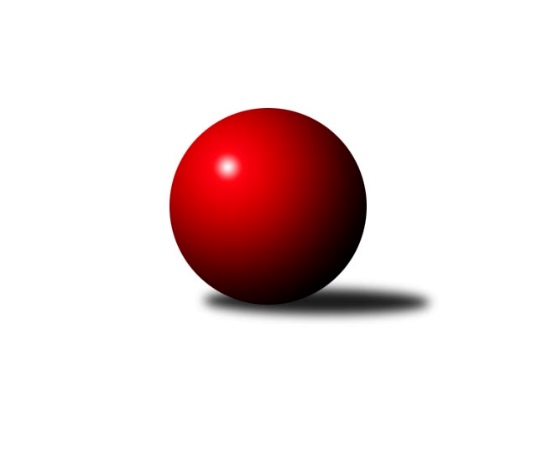 Č.8Ročník 2021/2022	4.6.2024 3. KLM D 2021/2022Statistika 8. kolaTabulka družstev:		družstvo	záp	výh	rem	proh	skore	sety	průměr	body	plné	dorážka	chyby	1.	TJ Centropen Dačice B	7	6	0	1	46.0 : 10.0 	(111.0 : 57.0)	3301	12	2181	1120	24.1	2.	SK Podlužan Prušánky	7	6	0	1	40.5 : 15.5 	(104.0 : 64.0)	3331	12	2236	1094	23.7	3.	TJ Sokol Slavonice	8	5	1	2	34.0 : 30.0 	(96.0 : 96.0)	3254	11	2190	1064	32.8	4.	TJ Sokol Mistřín	8	5	0	3	35.0 : 29.0 	(97.0 : 95.0)	3249	10	2210	1039	31	5.	TJ Sokol Šanov	8	4	1	3	37.0 : 27.0 	(101.0 : 91.0)	3237	9	2191	1046	32.3	6.	TJ Loko.České Budějovice	8	4	1	3	34.0 : 30.0 	(93.5 : 98.5)	3205	9	2156	1049	36	7.	TJ Start Jihlava	8	4	1	3	32.0 : 32.0 	(90.5 : 101.5)	3252	9	2179	1072	34.9	8.	KK Slavoj Žirovnice	8	4	0	4	32.0 : 32.0 	(96.5 : 95.5)	3199	8	2176	1024	28.3	9.	TJ Sokol Machová	8	3	0	5	31.0 : 33.0 	(106.0 : 86.0)	3209	6	2175	1034	36.6	10.	TJ Lokomotiva Valtice 	8	2	1	5	21.5 : 42.5 	(77.5 : 114.5)	3332	5	2232	1100	28.3	11.	TJ Sokol Husovice C	8	1	1	6	17.0 : 47.0 	(76.5 : 115.5)	3195	3	2190	1004	40.5	12.	TJ Centropen Dačice C	8	0	0	8	16.0 : 48.0 	(78.5 : 113.5)	3164	0	2155	1009	46.3Tabulka doma:		družstvo	záp	výh	rem	proh	skore	sety	průměr	body	maximum	minimum	1.	TJ Centropen Dačice B	4	4	0	0	29.0 : 3.0 	(64.0 : 32.0)	3388	8	3458	3197	2.	KK Slavoj Žirovnice	4	4	0	0	26.0 : 6.0 	(64.5 : 31.5)	3162	8	3205	3129	3.	TJ Start Jihlava	4	3	1	0	22.0 : 10.0 	(51.5 : 44.5)	3194	7	3223	3159	4.	SK Podlužan Prušánky	3	3	0	0	18.5 : 5.5 	(48.0 : 24.0)	3583	6	3715	3414	5.	TJ Sokol Mistřín	4	3	0	1	21.0 : 11.0 	(54.0 : 42.0)	3323	6	3405	3286	6.	TJ Sokol Slavonice	4	3	0	1	18.0 : 14.0 	(47.5 : 48.5)	3188	6	3234	3141	7.	TJ Sokol Šanov	4	2	0	2	19.0 : 13.0 	(52.0 : 44.0)	3316	4	3408	3245	8.	TJ Sokol Machová	4	2	0	2	18.0 : 14.0 	(59.0 : 37.0)	3212	4	3290	3163	9.	TJ Loko.České Budějovice	4	2	0	2	15.0 : 17.0 	(42.5 : 53.5)	3159	4	3215	3088	10.	TJ Lokomotiva Valtice 	4	1	1	2	13.0 : 19.0 	(47.5 : 48.5)	3230	3	3262	3191	11.	TJ Sokol Husovice C	4	1	1	2	11.0 : 21.0 	(40.0 : 56.0)	3270	3	3364	3139	12.	TJ Centropen Dačice C	4	0	0	4	7.0 : 25.0 	(37.0 : 59.0)	3171	0	3254	3141Tabulka venku:		družstvo	záp	výh	rem	proh	skore	sety	průměr	body	maximum	minimum	1.	SK Podlužan Prušánky	4	3	0	1	22.0 : 10.0 	(56.0 : 40.0)	3268	6	3310	3165	2.	TJ Loko.České Budějovice	4	2	1	1	19.0 : 13.0 	(51.0 : 45.0)	3216	5	3418	3083	3.	TJ Sokol Šanov	4	2	1	1	18.0 : 14.0 	(49.0 : 47.0)	3218	5	3298	3119	4.	TJ Sokol Slavonice	4	2	1	1	16.0 : 16.0 	(48.5 : 47.5)	3270	5	3378	3129	5.	TJ Centropen Dačice B	3	2	0	1	17.0 : 7.0 	(47.0 : 25.0)	3302	4	3394	3205	6.	TJ Sokol Mistřín	4	2	0	2	14.0 : 18.0 	(43.0 : 53.0)	3231	4	3279	3143	7.	TJ Sokol Machová	4	1	0	3	13.0 : 19.0 	(47.0 : 49.0)	3209	2	3294	3080	8.	TJ Start Jihlava	4	1	0	3	10.0 : 22.0 	(39.0 : 57.0)	3266	2	3472	3133	9.	TJ Lokomotiva Valtice 	4	1	0	3	8.5 : 23.5 	(30.0 : 66.0)	3366	2	3541	3201	10.	TJ Centropen Dačice C	4	0	0	4	9.0 : 23.0 	(41.5 : 54.5)	3162	0	3296	3057	11.	TJ Sokol Husovice C	4	0	0	4	6.0 : 26.0 	(36.5 : 59.5)	3176	0	3262	3033	12.	KK Slavoj Žirovnice	4	0	0	4	6.0 : 26.0 	(32.0 : 64.0)	3212	0	3275	3146Tabulka podzimní části:		družstvo	záp	výh	rem	proh	skore	sety	průměr	body	doma	venku	1.	TJ Centropen Dačice B	7	6	0	1	46.0 : 10.0 	(111.0 : 57.0)	3301	12 	4 	0 	0 	2 	0 	1	2.	SK Podlužan Prušánky	7	6	0	1	40.5 : 15.5 	(104.0 : 64.0)	3331	12 	3 	0 	0 	3 	0 	1	3.	TJ Sokol Slavonice	8	5	1	2	34.0 : 30.0 	(96.0 : 96.0)	3254	11 	3 	0 	1 	2 	1 	1	4.	TJ Sokol Mistřín	8	5	0	3	35.0 : 29.0 	(97.0 : 95.0)	3249	10 	3 	0 	1 	2 	0 	2	5.	TJ Sokol Šanov	8	4	1	3	37.0 : 27.0 	(101.0 : 91.0)	3237	9 	2 	0 	2 	2 	1 	1	6.	TJ Loko.České Budějovice	8	4	1	3	34.0 : 30.0 	(93.5 : 98.5)	3205	9 	2 	0 	2 	2 	1 	1	7.	TJ Start Jihlava	8	4	1	3	32.0 : 32.0 	(90.5 : 101.5)	3252	9 	3 	1 	0 	1 	0 	3	8.	KK Slavoj Žirovnice	8	4	0	4	32.0 : 32.0 	(96.5 : 95.5)	3199	8 	4 	0 	0 	0 	0 	4	9.	TJ Sokol Machová	8	3	0	5	31.0 : 33.0 	(106.0 : 86.0)	3209	6 	2 	0 	2 	1 	0 	3	10.	TJ Lokomotiva Valtice 	8	2	1	5	21.5 : 42.5 	(77.5 : 114.5)	3332	5 	1 	1 	2 	1 	0 	3	11.	TJ Sokol Husovice C	8	1	1	6	17.0 : 47.0 	(76.5 : 115.5)	3195	3 	1 	1 	2 	0 	0 	4	12.	TJ Centropen Dačice C	8	0	0	8	16.0 : 48.0 	(78.5 : 113.5)	3164	0 	0 	0 	4 	0 	0 	4Tabulka jarní části:		družstvo	záp	výh	rem	proh	skore	sety	průměr	body	doma	venku	1.	TJ Lokomotiva Valtice 	0	0	0	0	0.0 : 0.0 	(0.0 : 0.0)	0	0 	0 	0 	0 	0 	0 	0 	2.	TJ Start Jihlava	0	0	0	0	0.0 : 0.0 	(0.0 : 0.0)	0	0 	0 	0 	0 	0 	0 	0 	3.	KK Slavoj Žirovnice	0	0	0	0	0.0 : 0.0 	(0.0 : 0.0)	0	0 	0 	0 	0 	0 	0 	0 	4.	TJ Loko.České Budějovice	0	0	0	0	0.0 : 0.0 	(0.0 : 0.0)	0	0 	0 	0 	0 	0 	0 	0 	5.	TJ Sokol Šanov	0	0	0	0	0.0 : 0.0 	(0.0 : 0.0)	0	0 	0 	0 	0 	0 	0 	0 	6.	TJ Sokol Machová	0	0	0	0	0.0 : 0.0 	(0.0 : 0.0)	0	0 	0 	0 	0 	0 	0 	0 	7.	TJ Sokol Slavonice	0	0	0	0	0.0 : 0.0 	(0.0 : 0.0)	0	0 	0 	0 	0 	0 	0 	0 	8.	TJ Centropen Dačice B	0	0	0	0	0.0 : 0.0 	(0.0 : 0.0)	0	0 	0 	0 	0 	0 	0 	0 	9.	TJ Centropen Dačice C	0	0	0	0	0.0 : 0.0 	(0.0 : 0.0)	0	0 	0 	0 	0 	0 	0 	0 	10.	SK Podlužan Prušánky	0	0	0	0	0.0 : 0.0 	(0.0 : 0.0)	0	0 	0 	0 	0 	0 	0 	0 	11.	TJ Sokol Mistřín	0	0	0	0	0.0 : 0.0 	(0.0 : 0.0)	0	0 	0 	0 	0 	0 	0 	0 	12.	TJ Sokol Husovice C	0	0	0	0	0.0 : 0.0 	(0.0 : 0.0)	0	0 	0 	0 	0 	0 	0 	0 Zisk bodů pro družstvo:		jméno hráče	družstvo	body	zápasy	v %	dílčí body	sety	v %	1.	Pavel Kabelka 	TJ Centropen Dačice B 	7	/	7	(100%)	22	/	28	(79%)	2.	Zdeněk Kamiš 	TJ Loko.České Budějovice  	7	/	8	(88%)	24.5	/	32	(77%)	3.	Tomáš Bártů 	TJ Centropen Dačice B 	6	/	7	(86%)	22	/	28	(79%)	4.	Jiří Vlach 	TJ Start Jihlava  	6	/	7	(86%)	20.5	/	28	(73%)	5.	Petr Janák 	TJ Centropen Dačice B 	6	/	7	(86%)	19	/	28	(68%)	6.	Pavel Černý 	TJ Loko.České Budějovice  	6	/	8	(75%)	17	/	32	(53%)	7.	Josef Brtník 	TJ Centropen Dačice B 	5	/	5	(100%)	15	/	20	(75%)	8.	Petr Mika 	TJ Sokol Šanov  	5	/	5	(100%)	13	/	20	(65%)	9.	Petr Votava 	TJ Start Jihlava  	5	/	6	(83%)	17	/	24	(71%)	10.	Jaroslav Polášek 	TJ Sokol Mistřín  	5	/	6	(83%)	15	/	24	(63%)	11.	David Drobilič 	TJ Sokol Slavonice 	5	/	7	(71%)	15.5	/	28	(55%)	12.	Václav Klojda ml.	TJ Loko.České Budějovice  	5	/	7	(71%)	14	/	28	(50%)	13.	Tomáš Červenka 	TJ Sokol Šanov  	5	/	8	(63%)	18.5	/	32	(58%)	14.	Pavel Husar 	TJ Sokol Husovice C 	5	/	8	(63%)	18	/	32	(56%)	15.	Pavel Blažek 	TJ Sokol Slavonice 	5	/	8	(63%)	16	/	32	(50%)	16.	Jan Vařák 	TJ Lokomotiva Valtice   	4	/	5	(80%)	16	/	20	(80%)	17.	Milan Kabelka 	TJ Centropen Dačice B 	4	/	5	(80%)	14	/	20	(70%)	18.	Martin Tesařík 	SK Podlužan Prušánky  	4	/	5	(80%)	14	/	20	(70%)	19.	Lukáš Hlavinka 	SK Podlužan Prušánky  	4	/	5	(80%)	13	/	20	(65%)	20.	Radek Blaha 	TJ Sokol Mistřín  	4	/	5	(80%)	12	/	20	(60%)	21.	Zdeněk Zálešák 	SK Podlužan Prušánky  	4	/	6	(67%)	16	/	24	(67%)	22.	Martin Procházka 	SK Podlužan Prušánky  	4	/	6	(67%)	15	/	24	(63%)	23.	Libor Kočovský 	KK Slavoj Žirovnice  	4	/	6	(67%)	15	/	24	(63%)	24.	David Švéda 	KK Slavoj Žirovnice  	4	/	6	(67%)	14.5	/	24	(60%)	25.	Dušan Rodek 	TJ Centropen Dačice C 	4	/	6	(67%)	14	/	24	(58%)	26.	Jiří Konvalinka 	TJ Sokol Šanov  	4	/	6	(67%)	14	/	24	(58%)	27.	Vlastimil Brázdil 	TJ Sokol Machová  	4	/	6	(67%)	13.5	/	24	(56%)	28.	Bohuslav Husek 	TJ Sokol Machová  	4	/	6	(67%)	13.5	/	24	(56%)	29.	Michal Laga 	TJ Sokol Machová  	4	/	7	(57%)	19.5	/	28	(70%)	30.	Martin Voltr 	TJ Loko.České Budějovice  	4	/	7	(57%)	12.5	/	28	(45%)	31.	Karel Fabeš 	TJ Centropen Dačice C 	4	/	8	(50%)	19	/	32	(59%)	32.	Radim Pešl 	TJ Sokol Mistřín  	4	/	8	(50%)	18	/	32	(56%)	33.	Jan Zifčák ml.	TJ Sokol Šanov  	4	/	8	(50%)	14.5	/	32	(45%)	34.	Roman Doležal 	TJ Start Jihlava  	4	/	8	(50%)	14	/	32	(44%)	35.	Stanislav Esterka 	SK Podlužan Prušánky  	3.5	/	5	(70%)	11	/	20	(55%)	36.	Jiří Ondrák ml.	TJ Sokol Slavonice 	3	/	4	(75%)	11	/	16	(69%)	37.	Josef Blaha 	TJ Sokol Mistřín  	3	/	4	(75%)	9	/	16	(56%)	38.	Robert Herůfek 	TJ Lokomotiva Valtice   	3	/	4	(75%)	8	/	16	(50%)	39.	Jiří Svoboda 	TJ Sokol Slavonice 	3	/	4	(75%)	8	/	16	(50%)	40.	Roman Macek 	TJ Sokol Mistřín  	3	/	5	(60%)	13	/	20	(65%)	41.	Milan Volf 	TJ Sokol Šanov  	3	/	5	(60%)	10	/	20	(50%)	42.	Lukáš Prkna 	TJ Centropen Dačice B 	3	/	5	(60%)	9.5	/	20	(48%)	43.	František Jakoubek 	KK Slavoj Žirovnice  	3	/	6	(50%)	13	/	24	(54%)	44.	Miroslav Kadrnoška 	TJ Sokol Slavonice 	3	/	6	(50%)	11.5	/	24	(48%)	45.	Roman Hrančík 	TJ Sokol Machová  	3	/	7	(43%)	11.5	/	28	(41%)	46.	Jakub Haresta 	TJ Sokol Husovice C 	3	/	8	(38%)	12	/	32	(38%)	47.	Jakub Cizler 	TJ Sokol Mistřín  	2	/	2	(100%)	5	/	8	(63%)	48.	Ivan Torony 	TJ Sokol Šanov  	2	/	2	(100%)	5	/	8	(63%)	49.	Petr Kesjár 	TJ Sokol Šanov  	2	/	2	(100%)	4	/	8	(50%)	50.	Dominik Fojtík 	SK Podlužan Prušánky  	2	/	3	(67%)	7	/	12	(58%)	51.	Jan Neuvirt 	TJ Centropen Dačice B 	2	/	3	(67%)	6	/	12	(50%)	52.	Miroslav Čekal 	KK Slavoj Žirovnice  	2	/	4	(50%)	9	/	16	(56%)	53.	Jan Zálešák 	SK Podlužan Prušánky  	2	/	5	(40%)	11	/	20	(55%)	54.	Zdeněk Švehlík 	TJ Start Jihlava  	2	/	5	(40%)	9	/	20	(45%)	55.	Sebastián Zavřel 	TJ Start Jihlava  	2	/	5	(40%)	8	/	20	(40%)	56.	Jan Kubeš 	TJ Centropen Dačice C 	2	/	5	(40%)	6.5	/	20	(33%)	57.	Pavel Ryšavý 	KK Slavoj Žirovnice  	2	/	6	(33%)	11	/	24	(46%)	58.	Roman Mlynarik 	TJ Lokomotiva Valtice   	2	/	6	(33%)	10	/	24	(42%)	59.	Stanislav Kučera 	TJ Centropen Dačice C 	2	/	6	(33%)	9	/	24	(38%)	60.	Michal Dostál 	TJ Sokol Slavonice 	2	/	7	(29%)	15	/	28	(54%)	61.	Martin Gabrhel 	TJ Sokol Husovice C 	2	/	7	(29%)	15	/	28	(54%)	62.	František Herůfek ml.	TJ Lokomotiva Valtice   	2	/	7	(29%)	14	/	28	(50%)	63.	Lukáš Klojda 	TJ Loko.České Budějovice  	2	/	7	(29%)	12	/	28	(43%)	64.	Milan Dovrtěl 	TJ Sokol Machová  	2	/	7	(29%)	11	/	28	(39%)	65.	Marek Ingr 	TJ Sokol Mistřín  	2	/	7	(29%)	11	/	28	(39%)	66.	Martin Fiala 	TJ Sokol Mistřín  	2	/	7	(29%)	10	/	28	(36%)	67.	Pavel Kolařík 	TJ Sokol Husovice C 	2	/	7	(29%)	9.5	/	28	(34%)	68.	Jaroslav Mihál 	TJ Loko.České Budějovice  	2	/	8	(25%)	10	/	32	(31%)	69.	David Stára 	TJ Lokomotiva Valtice   	1.5	/	5	(30%)	8.5	/	20	(43%)	70.	Vojtěch Novák 	SK Podlužan Prušánky  	1	/	1	(100%)	3	/	4	(75%)	71.	Michal Pálka 	SK Podlužan Prušánky  	1	/	1	(100%)	3	/	4	(75%)	72.	Miroslav Kolář 	TJ Centropen Dačice C 	1	/	1	(100%)	3	/	4	(75%)	73.	Michal Stieranka 	TJ Sokol Šanov  	1	/	1	(100%)	3	/	4	(75%)	74.	Vlastimil Musel 	TJ Centropen Dačice C 	1	/	1	(100%)	3	/	4	(75%)	75.	Patrik Solař 	KK Slavoj Žirovnice  	1	/	1	(100%)	2.5	/	4	(63%)	76.	Aleš Zálešák 	SK Podlužan Prušánky  	1	/	2	(50%)	4	/	8	(50%)	77.	Jiří Fryštacký 	TJ Sokol Machová  	1	/	2	(50%)	4	/	8	(50%)	78.	Jan Bureš 	KK Slavoj Žirovnice  	1	/	2	(50%)	3.5	/	8	(44%)	79.	Petr Bakaj ml.	TJ Sokol Šanov  	1	/	2	(50%)	3	/	8	(38%)	80.	Ivan Baštář 	TJ Centropen Dačice C 	1	/	2	(50%)	3	/	8	(38%)	81.	Vladimír Čech 	TJ Lokomotiva Valtice   	1	/	3	(33%)	5	/	12	(42%)	82.	Marek Škrabal 	TJ Sokol Husovice C 	1	/	3	(33%)	4	/	12	(33%)	83.	Petr Bakaj 	TJ Sokol Šanov  	1	/	4	(25%)	7.5	/	16	(47%)	84.	Zdeněk Musil 	TJ Lokomotiva Valtice   	1	/	5	(20%)	8	/	20	(40%)	85.	Jiří Matoušek 	TJ Sokol Slavonice 	1	/	5	(20%)	8	/	20	(40%)	86.	Petr Hlaváček 	TJ Start Jihlava  	1	/	6	(17%)	9	/	24	(38%)	87.	Zdeněk Holub 	TJ Sokol Slavonice 	1	/	6	(17%)	9	/	24	(38%)	88.	Jan Herzán 	TJ Lokomotiva Valtice   	1	/	6	(17%)	8	/	24	(33%)	89.	Aleš Láník 	TJ Centropen Dačice C 	1	/	7	(14%)	10	/	28	(36%)	90.	Martin Votava 	TJ Start Jihlava  	1	/	7	(14%)	9	/	28	(32%)	91.	Josef Benek 	TJ Sokol Machová  	1	/	7	(14%)	9	/	28	(32%)	92.	Zbyněk Bábíček 	TJ Sokol Mistřín  	0	/	1	(0%)	2	/	4	(50%)	93.	Igor Sedlák 	TJ Sokol Husovice C 	0	/	1	(0%)	2	/	4	(50%)	94.	Ladislav Kacetl 	TJ Sokol Šanov  	0	/	1	(0%)	2	/	4	(50%)	95.	Radim Kozumplík 	TJ Sokol Husovice C 	0	/	1	(0%)	1.5	/	4	(38%)	96.	Aleš Procházka 	TJ Sokol Šanov  	0	/	1	(0%)	1.5	/	4	(38%)	97.	Tomáš Polánský 	TJ Loko.České Budějovice  	0	/	1	(0%)	1.5	/	4	(38%)	98.	Petr Semorád 	TJ Centropen Dačice B 	0	/	1	(0%)	1	/	4	(25%)	99.	Zdeněk Januška 	KK Slavoj Žirovnice  	0	/	1	(0%)	1	/	4	(25%)	100.	Jan Sýkora 	TJ Loko.České Budějovice  	0	/	1	(0%)	1	/	4	(25%)	101.	Petr Valášek 	TJ Sokol Mistřín  	0	/	1	(0%)	1	/	4	(25%)	102.	Jiří Rauschgold 	TJ Sokol Husovice C 	0	/	1	(0%)	1	/	4	(25%)	103.	Jiří Douda 	TJ Loko.České Budějovice  	0	/	1	(0%)	1	/	4	(25%)	104.	Adam Pavel Špaček 	TJ Sokol Mistřín  	0	/	1	(0%)	1	/	4	(25%)	105.	Vilém Ryšavý 	KK Slavoj Žirovnice  	0	/	1	(0%)	0	/	4	(0%)	106.	Zdeněk Sedláček 	TJ Sokol Mistřín  	0	/	1	(0%)	0	/	4	(0%)	107.	Stanislav Dvořák 	TJ Centropen Dačice C 	0	/	2	(0%)	1.5	/	8	(19%)	108.	Daniel Bašta 	KK Slavoj Žirovnice  	0	/	2	(0%)	1	/	8	(13%)	109.	Karel Kunc 	TJ Centropen Dačice B 	0	/	2	(0%)	0.5	/	8	(6%)	110.	Ondřej Machálek 	TJ Sokol Husovice C 	0	/	4	(0%)	4.5	/	16	(28%)	111.	Dalibor Dvorník 	TJ Sokol Husovice C 	0	/	6	(0%)	6	/	24	(25%)	112.	Vítězslav Stuchlík 	TJ Centropen Dačice C 	0	/	7	(0%)	9	/	28	(32%)Průměry na kuželnách:		kuželna	průměr	plné	dorážka	chyby	výkon na hráče	1.	Prušánky, 1-4	3505	2330	1175	25.5	(584.2)	2.	TJ Sokol Mistřín, 1-4	3303	2218	1084	30.0	(550.6)	3.	Šanov, 1-4	3292	2208	1084	31.0	(548.8)	4.	TJ Sokol Husovice, 1-4	3282	2228	1054	39.0	(547.1)	5.	TJ Centropen Dačice, 1-4	3275	2201	1073	36.1	(545.9)	6.	TJ Lokomotiva Valtice, 1-4	3230	2196	1034	32.5	(538.4)	7.	Otrokovice, 1-4	3229	2170	1058	36.7	(538.2)	8.	KK PSJ Jihlava, 1-4	3174	2148	1026	36.4	(529.1)	9.	TJ Sokol Slavonice, 1-4	3172	2141	1031	30.5	(528.7)	10.	TJ Lokomotiva České Budějovice, 1-4	3169	2142	1026	36.1	(528.2)	11.	Žirovnice, 1-4	3116	2145	971	43.8	(519.3)Nejlepší výkony na kuželnách:Prušánky, 1-4SK Podlužan Prušánky 	3715	2. kolo	Zdeněk Zálešák 	SK Podlužan Prušánky 	647	2. koloSK Podlužan Prušánky 	3619	8. kolo	Jan Zálešák 	SK Podlužan Prušánky 	645	2. koloSK Podlužan Prušánky 	3542	6. kolo	Dominik Fojtík 	SK Podlužan Prušánky 	634	6. koloTJ Lokomotiva Valtice  	3541	2. kolo	Martin Procházka 	SK Podlužan Prušánky 	625	8. koloTJ Start Jihlava 	3472	8. kolo	Jan Vařák 	TJ Lokomotiva Valtice  	621	2. koloTJ Centropen Dačice B	3459	6. kolo	Martin Tesařík 	SK Podlužan Prušánky 	619	8. koloSK Podlužan Prušánky 	3414	4. kolo	Vojtěch Novák 	SK Podlužan Prušánky 	617	2. koloTJ Sokol Mistřín 	3279	4. kolo	Lukáš Hlavinka 	SK Podlužan Prušánky 	616	6. kolo		. kolo	Zdeněk Musil 	TJ Lokomotiva Valtice  	612	2. kolo		. kolo	Stanislav Esterka 	SK Podlužan Prušánky 	605	8. koloTJ Sokol Mistřín, 1-4TJ Sokol Mistřín 	3405	1. kolo	Roman Hrančík 	TJ Sokol Machová 	603	1. koloTJ Sokol Slavonice	3378	3. kolo	Roman Macek 	TJ Sokol Mistřín 	595	1. koloTJ Sokol Mistřín 	3308	7. kolo	Pavel Blažek 	TJ Sokol Slavonice	595	3. koloTJ Sokol Machová 	3294	1. kolo	Jiří Fryštacký 	TJ Sokol Machová 	588	1. koloTJ Sokol Mistřín 	3293	3. kolo	Jiří Ondrák ml.	TJ Sokol Slavonice	578	3. koloTJ Sokol Mistřín 	3286	5. kolo	Jaroslav Polášek 	TJ Sokol Mistřín 	575	3. koloTJ Sokol Husovice C	3262	5. kolo	Radim Pešl 	TJ Sokol Mistřín 	575	1. koloTJ Lokomotiva Valtice  	3201	7. kolo	Josef Blaha 	TJ Sokol Mistřín 	574	3. kolo		. kolo	Marek Ingr 	TJ Sokol Mistřín 	574	3. kolo		. kolo	Jaroslav Polášek 	TJ Sokol Mistřín 	571	1. koloŠanov, 1-4TJ Sokol Šanov 	3408	1. kolo	Jiří Konvalinka 	TJ Sokol Šanov 	633	1. koloTJ Sokol Šanov 	3328	5. kolo	Petr Mika 	TJ Sokol Šanov 	600	1. koloSK Podlužan Prušánky 	3301	3. kolo	Petr Mika 	TJ Sokol Šanov 	592	3. koloTJ Centropen Dačice C	3296	5. kolo	Tomáš Červenka 	TJ Sokol Šanov 	582	5. koloTJ Sokol Šanov 	3283	3. kolo	Radim Pešl 	TJ Sokol Mistřín 	580	8. koloTJ Sokol Mistřín 	3254	8. kolo	Petr Votava 	TJ Start Jihlava 	574	1. koloTJ Sokol Šanov 	3245	8. kolo	Michal Stieranka 	TJ Sokol Šanov 	569	8. koloTJ Start Jihlava 	3228	1. kolo	Stanislav Kučera 	TJ Centropen Dačice C	569	5. kolo		. kolo	Ladislav Kacetl 	TJ Sokol Šanov 	568	8. kolo		. kolo	Jiří Konvalinka 	TJ Sokol Šanov 	568	3. koloTJ Sokol Husovice, 1-4TJ Loko.České Budějovice 	3418	6. kolo	Martin Gabrhel 	TJ Sokol Husovice C	594	6. koloTJ Sokol Husovice C	3364	6. kolo	Pavel Kolařík 	TJ Sokol Husovice C	593	4. koloTJ Sokol Husovice C	3310	4. kolo	Pavel Husar 	TJ Sokol Husovice C	589	2. koloTJ Sokol Šanov 	3298	4. kolo	Václav Klojda ml.	TJ Loko.České Budějovice 	588	6. koloTJ Sokol Machová 	3286	8. kolo	Jakub Haresta 	TJ Sokol Husovice C	585	4. koloTJ Sokol Husovice C	3265	2. kolo	Vlastimil Brázdil 	TJ Sokol Machová 	584	8. koloTJ Centropen Dačice C	3182	2. kolo	Martin Gabrhel 	TJ Sokol Husovice C	584	2. koloTJ Sokol Husovice C	3139	8. kolo	Pavel Husar 	TJ Sokol Husovice C	584	6. kolo		. kolo	Zdeněk Kamiš 	TJ Loko.České Budějovice 	579	6. kolo		. kolo	Jiří Konvalinka 	TJ Sokol Šanov 	578	4. koloTJ Centropen Dačice, 1-4TJ Centropen Dačice B	3458	2. kolo	Pavel Kabelka 	TJ Centropen Dačice B	614	5. koloTJ Centropen Dačice B	3457	5. kolo	Pavel Kabelka 	TJ Centropen Dačice B	610	8. koloTJ Centropen Dačice B	3440	7. kolo	Josef Brtník 	TJ Centropen Dačice B	607	7. koloTJ Centropen Dačice B	3394	8. kolo	Josef Brtník 	TJ Centropen Dačice B	605	5. koloTJ Lokomotiva Valtice  	3355	4. kolo	Jan Vařák 	TJ Lokomotiva Valtice  	603	4. koloSK Podlužan Prušánky 	3310	1. kolo	Pavel Kabelka 	TJ Centropen Dačice B	598	7. koloKK Slavoj Žirovnice 	3275	2. kolo	Tomáš Bártů 	TJ Centropen Dačice B	592	2. koloTJ Sokol Slavonice	3260	5. kolo	Martin Gabrhel 	TJ Sokol Husovice C	588	7. koloTJ Centropen Dačice C	3254	4. kolo	Michal Laga 	TJ Sokol Machová 	586	3. koloTJ Sokol Husovice C	3246	7. kolo	Tomáš Bártů 	TJ Centropen Dačice B	586	7. koloTJ Lokomotiva Valtice, 1-4TJ Sokol Slavonice	3313	1. kolo	David Stára 	TJ Lokomotiva Valtice  	581	3. koloTJ Sokol Šanov 	3296	6. kolo	Jan Vařák 	TJ Lokomotiva Valtice  	580	3. koloTJ Lokomotiva Valtice  	3262	1. kolo	Petr Mika 	TJ Sokol Šanov 	580	6. koloTJ Lokomotiva Valtice  	3236	6. kolo	Zdeněk Musil 	TJ Lokomotiva Valtice  	570	6. koloTJ Lokomotiva Valtice  	3229	3. kolo	Jiří Ondrák ml.	TJ Sokol Slavonice	570	1. koloTJ Lokomotiva Valtice  	3191	8. kolo	Pavel Blažek 	TJ Sokol Slavonice	568	1. koloTJ Sokol Husovice C	3163	3. kolo	Jan Vařák 	TJ Lokomotiva Valtice  	562	1. koloTJ Loko.České Budějovice 	3151	8. kolo	Pavel Husar 	TJ Sokol Husovice C	562	3. kolo		. kolo	Jiří Konvalinka 	TJ Sokol Šanov 	558	6. kolo		. kolo	Zdeněk Holub 	TJ Sokol Slavonice	557	1. koloOtrokovice, 1-4SK Podlužan Prušánky 	3294	7. kolo	Jiří Vlach 	TJ Start Jihlava 	608	5. koloTJ Sokol Machová 	3290	5. kolo	Václav Klojda ml.	TJ Loko.České Budějovice 	601	2. koloTJ Start Jihlava 	3232	5. kolo	Michal Laga 	TJ Sokol Machová 	586	5. koloTJ Loko.České Budějovice 	3213	2. kolo	Roman Hrančík 	TJ Sokol Machová 	585	5. koloTJ Sokol Machová 	3182	7. kolo	Vlastimil Brázdil 	TJ Sokol Machová 	575	7. koloTJ Sokol Machová 	3163	2. kolo	Martin Procházka 	SK Podlužan Prušánky 	571	7. koloTJ Sokol Machová 	24	4. kolo	Vlastimil Brázdil 	TJ Sokol Machová 	566	5. koloKK Slavoj Žirovnice 	0	4. kolo	Martin Voltr 	TJ Loko.České Budějovice 	560	2. kolo		. kolo	Milan Dovrtěl 	TJ Sokol Machová 	556	7. kolo		. kolo	Martin Tesařík 	SK Podlužan Prušánky 	556	7. koloKK PSJ Jihlava, 1-4TJ Start Jihlava 	3223	4. kolo	Petr Votava 	TJ Start Jihlava 	578	2. koloTJ Start Jihlava 	3219	6. kolo	Josef Brtník 	TJ Centropen Dačice B	573	4. koloTJ Centropen Dačice B	3205	4. kolo	Roman Doležal 	TJ Start Jihlava 	571	2. koloTJ Start Jihlava 	3175	2. kolo	Petr Votava 	TJ Start Jihlava 	571	4. koloTJ Start Jihlava 	3159	7. kolo	Jiří Svoboda 	TJ Sokol Slavonice	565	7. koloKK Slavoj Žirovnice 	3146	6. kolo	Radim Pešl 	TJ Sokol Mistřín 	562	2. koloTJ Sokol Mistřín 	3143	2. kolo	Roman Doležal 	TJ Start Jihlava 	561	7. koloTJ Sokol Slavonice	3129	7. kolo	Pavel Kabelka 	TJ Centropen Dačice B	554	4. kolo		. kolo	Jiří Vlach 	TJ Start Jihlava 	553	7. kolo		. kolo	Petr Votava 	TJ Start Jihlava 	551	7. koloTJ Sokol Slavonice, 1-4TJ Sokol Slavonice	3234	8. kolo	Jan Bureš 	KK Slavoj Žirovnice 	585	8. koloTJ Sokol Slavonice	3216	6. kolo	Vlastimil Brázdil 	TJ Sokol Machová 	579	6. koloKK Slavoj Žirovnice 	3214	8. kolo	Jiří Ondrák ml.	TJ Sokol Slavonice	571	8. koloTJ Sokol Machová 	3175	6. kolo	Zdeněk Kamiš 	TJ Loko.České Budějovice 	569	4. koloTJ Sokol Slavonice	3159	4. kolo	Petr Mika 	TJ Sokol Šanov 	567	2. koloTJ Sokol Šanov 	3157	2. kolo	Michal Laga 	TJ Sokol Machová 	562	6. koloTJ Sokol Slavonice	3141	2. kolo	Miroslav Kadrnoška 	TJ Sokol Slavonice	562	2. koloTJ Loko.České Budějovice 	3083	4. kolo	Miroslav Kadrnoška 	TJ Sokol Slavonice	556	8. kolo		. kolo	Michal Dostál 	TJ Sokol Slavonice	556	6. kolo		. kolo	Miroslav Kadrnoška 	TJ Sokol Slavonice	549	6. koloTJ Lokomotiva České Budějovice, 1-4TJ Centropen Dačice B	3308	1. kolo	Václav Klojda ml.	TJ Loko.České Budějovice 	586	5. koloTJ Loko.České Budějovice 	3215	5. kolo	Zdeněk Kamiš 	TJ Loko.České Budějovice 	578	5. koloTJ Loko.České Budějovice 	3167	7. kolo	Jan Zálešák 	SK Podlužan Prušánky 	576	5. koloSK Podlužan Prušánky 	3165	5. kolo	Zdeněk Kamiš 	TJ Loko.České Budějovice 	575	1. koloTJ Loko.České Budějovice 	3165	1. kolo	Pavel Kabelka 	TJ Centropen Dačice B	568	1. koloTJ Start Jihlava 	3133	3. kolo	Petr Janák 	TJ Centropen Dačice B	563	1. koloTJ Centropen Dačice C	3112	7. kolo	Martin Voltr 	TJ Loko.České Budějovice 	561	3. koloTJ Loko.České Budějovice 	3088	3. kolo	Josef Brtník 	TJ Centropen Dačice B	558	1. kolo		. kolo	Milan Kabelka 	TJ Centropen Dačice B	554	1. kolo		. kolo	Jiří Vlach 	TJ Start Jihlava 	553	3. koloŽirovnice, 1-4KK Slavoj Žirovnice 	3205	3. kolo	David Švéda 	KK Slavoj Žirovnice 	594	7. koloKK Slavoj Žirovnice 	3153	7. kolo	Libor Kočovský 	KK Slavoj Žirovnice 	580	3. koloKK Slavoj Žirovnice 	3129	1. kolo	Dušan Rodek 	TJ Centropen Dačice C	575	3. koloTJ Sokol Šanov 	3119	7. kolo	David Švéda 	KK Slavoj Žirovnice 	572	3. koloTJ Centropen Dačice C	3057	3. kolo	David Švéda 	KK Slavoj Žirovnice 	562	1. koloTJ Sokol Husovice C	3033	1. kolo	Libor Kočovský 	KK Slavoj Žirovnice 	560	1. koloKK Slavoj Žirovnice 	24	5. kolo	František Jakoubek 	KK Slavoj Žirovnice 	550	3. koloTJ Lokomotiva Valtice  	0	5. kolo	Libor Kočovský 	KK Slavoj Žirovnice 	543	7. kolo		. kolo	Stanislav Dvořák 	TJ Centropen Dačice C	539	3. kolo		. kolo	Jan Zifčák ml.	TJ Sokol Šanov 	538	7. koloČetnost výsledků:	8.0 : 0.0	3x	7.0 : 1.0	4x	6.5 : 1.5	1x	6.0 : 2.0	15x	5.0 : 3.0	6x	4.0 : 4.0	3x	3.0 : 5.0	8x	2.0 : 6.0	1x	1.0 : 7.0	6x	0.0 : 8.0	1x